Рекомендации для родителей Тема «Нежная природа.(Солнце,земля, вода, воздух). Неделя экспериментирования»Воспитатели группы № 10Лоншакова М.В., Арутюнян К. В.16.05-22.05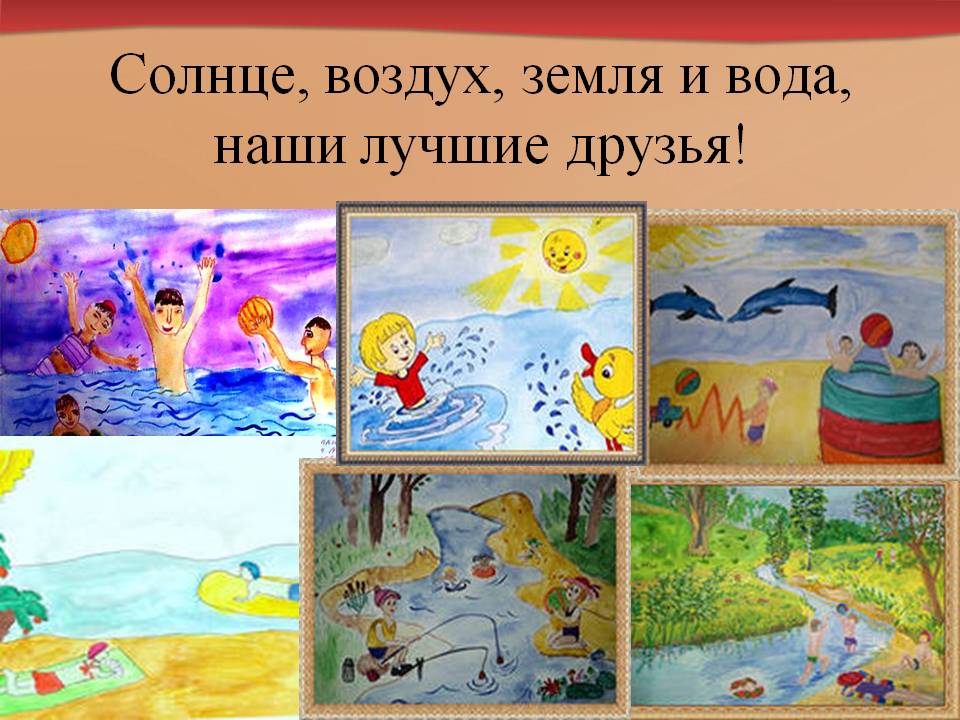 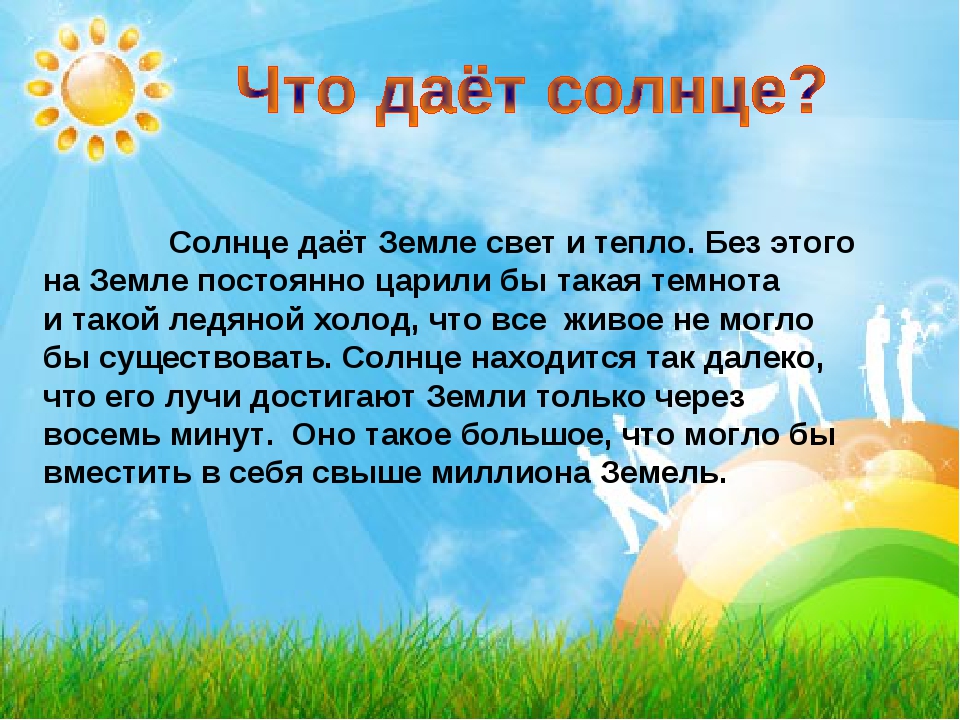 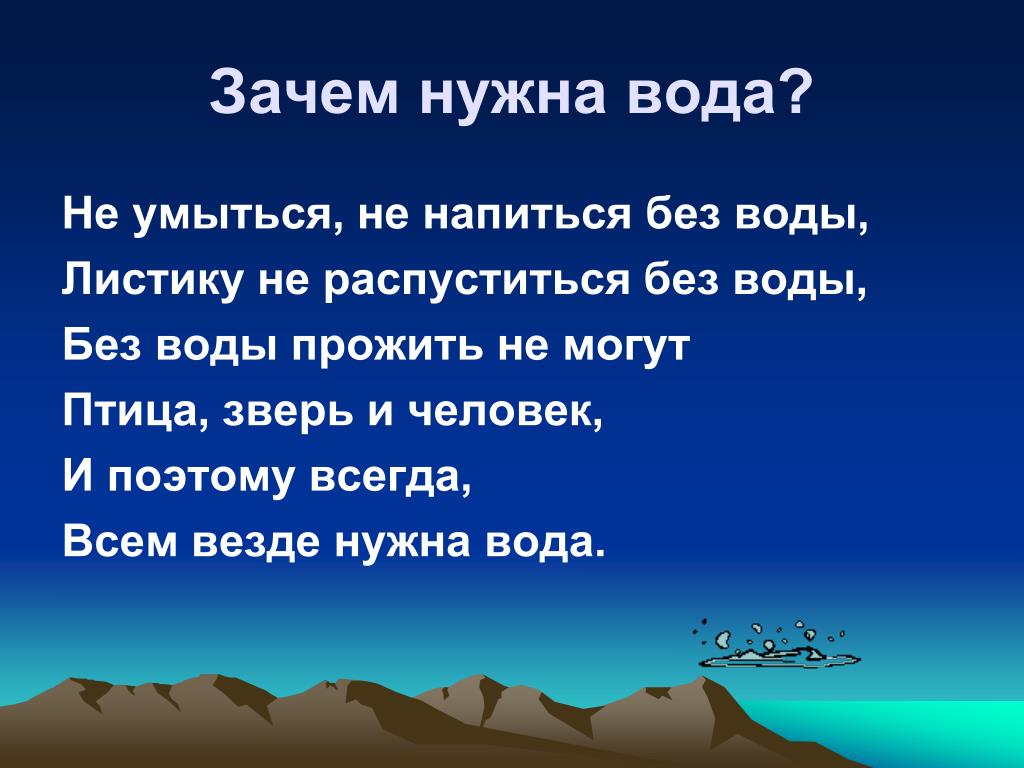 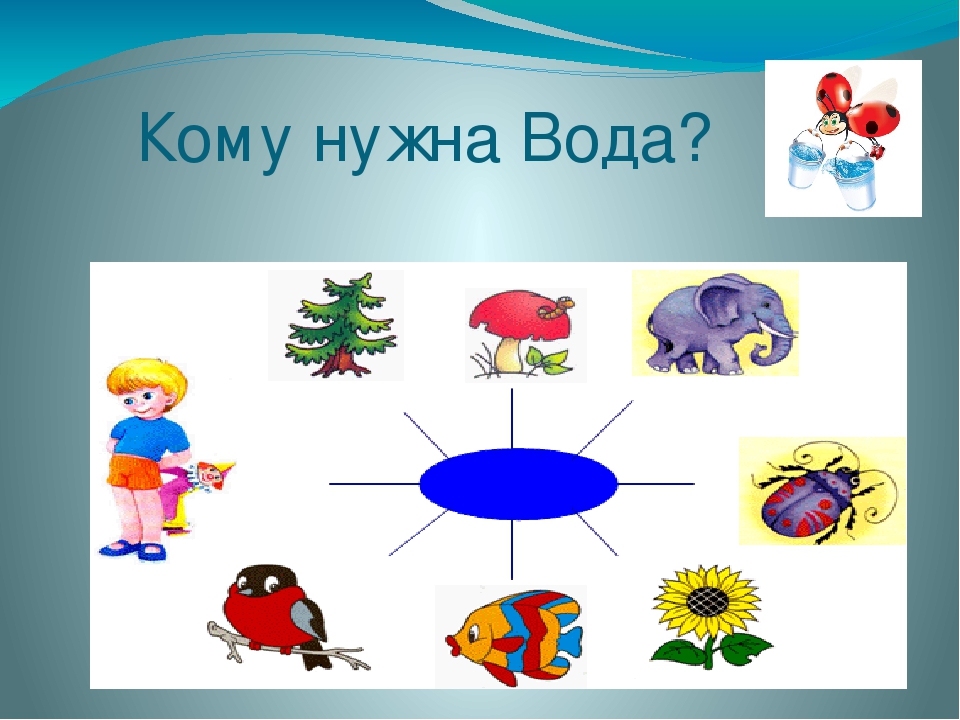 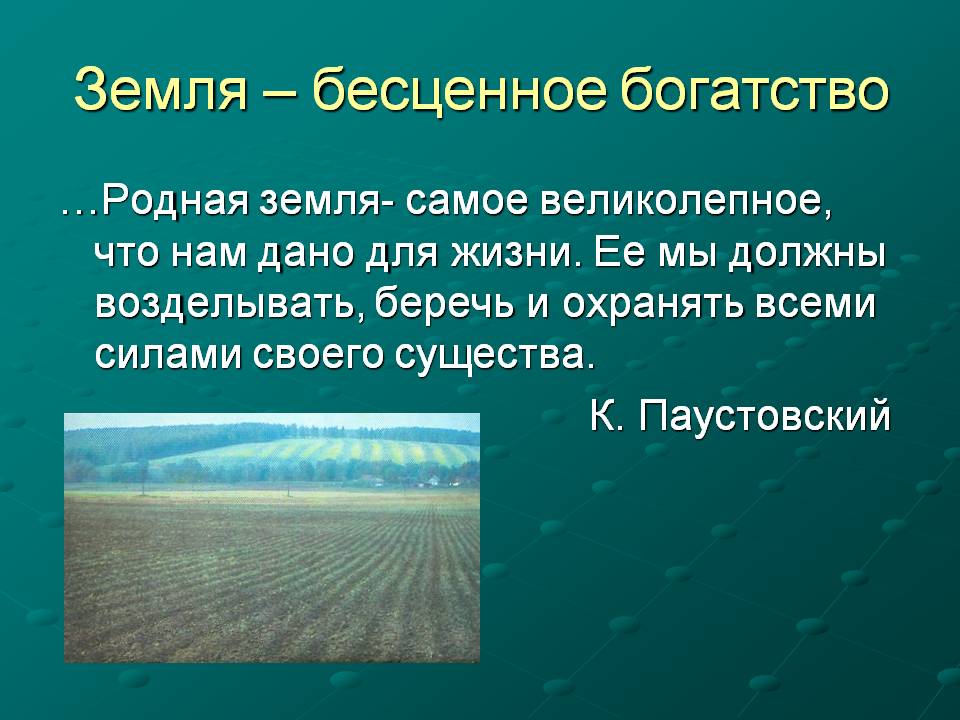 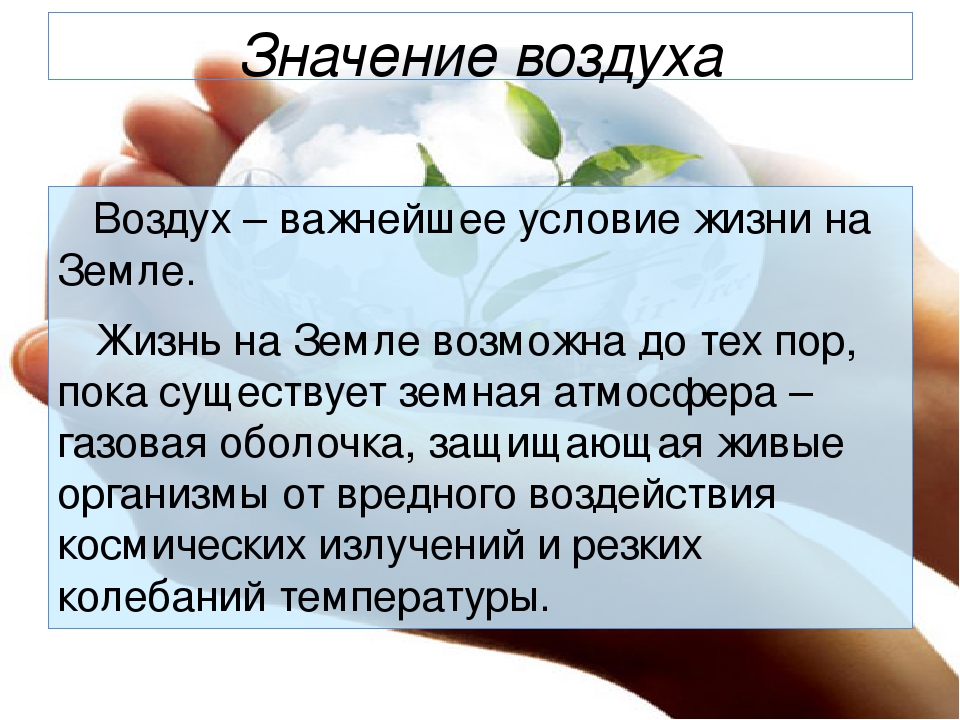 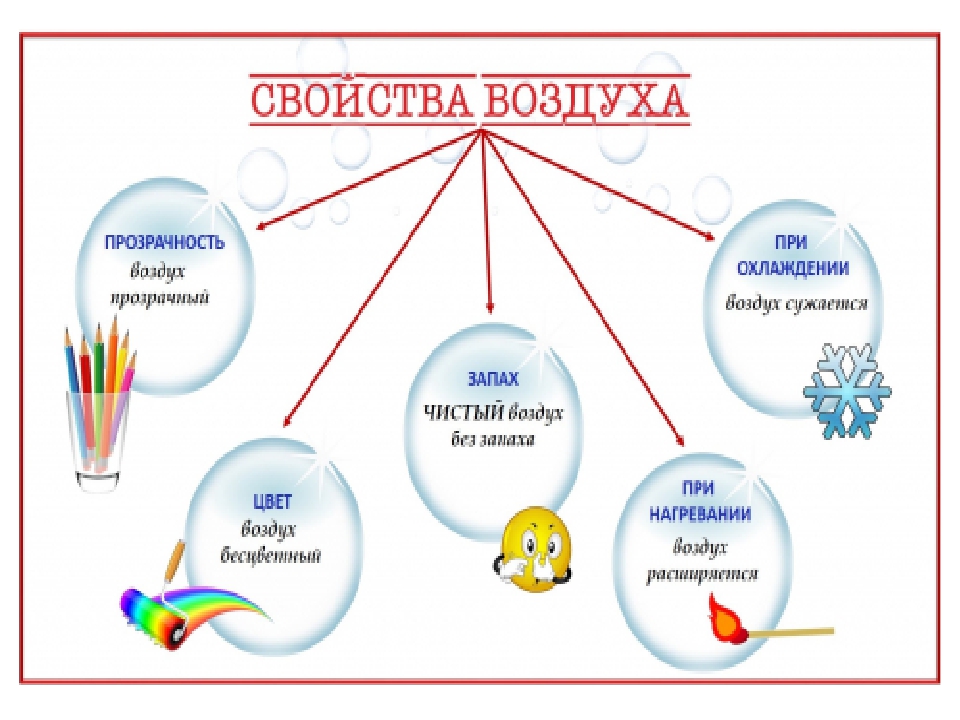 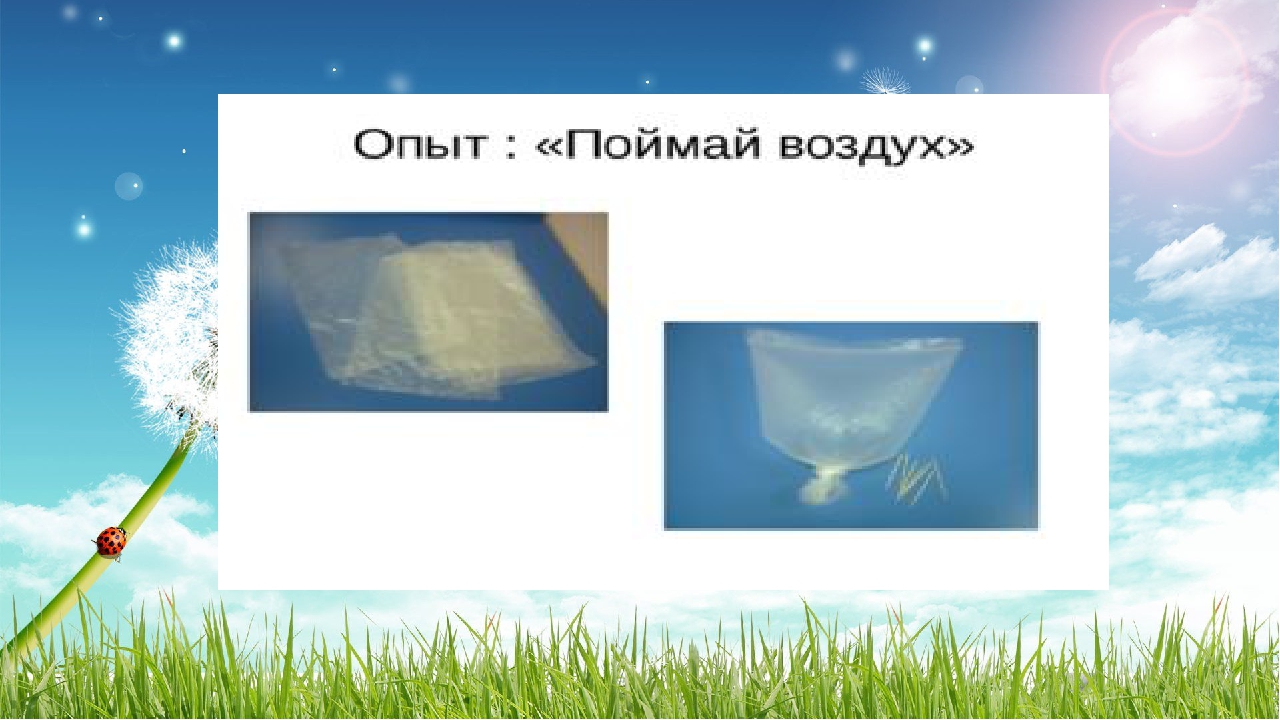 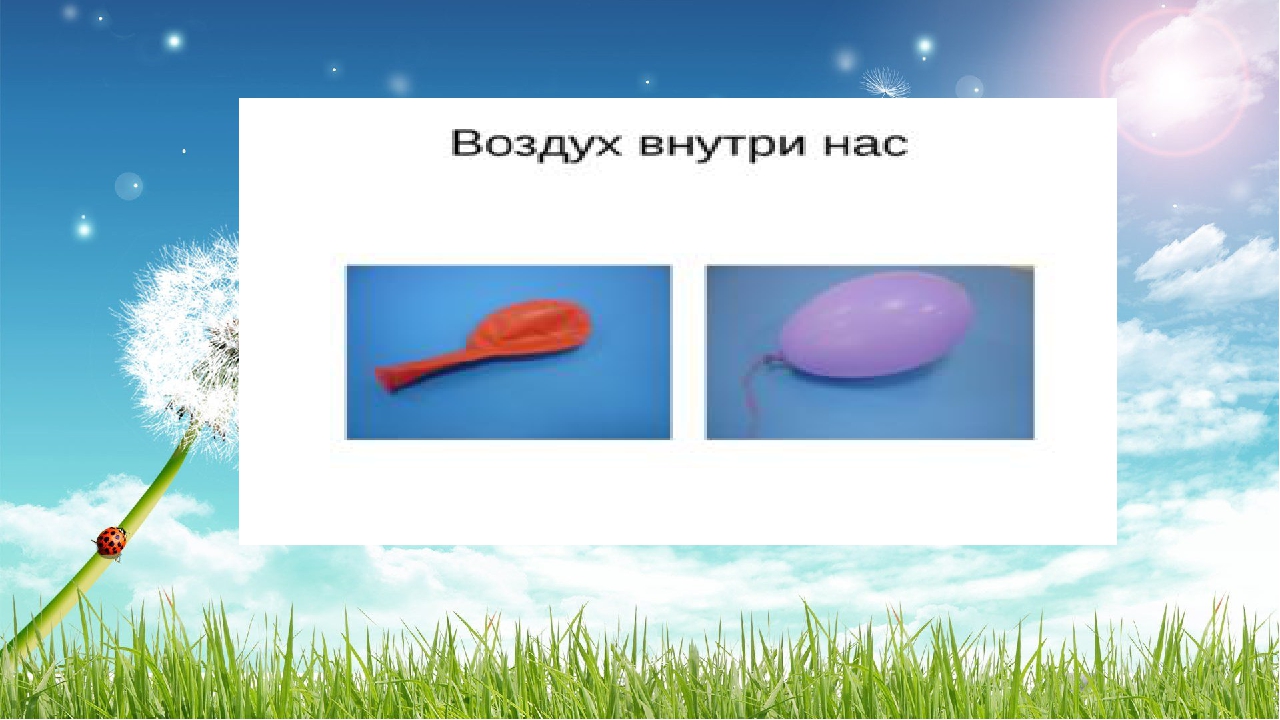 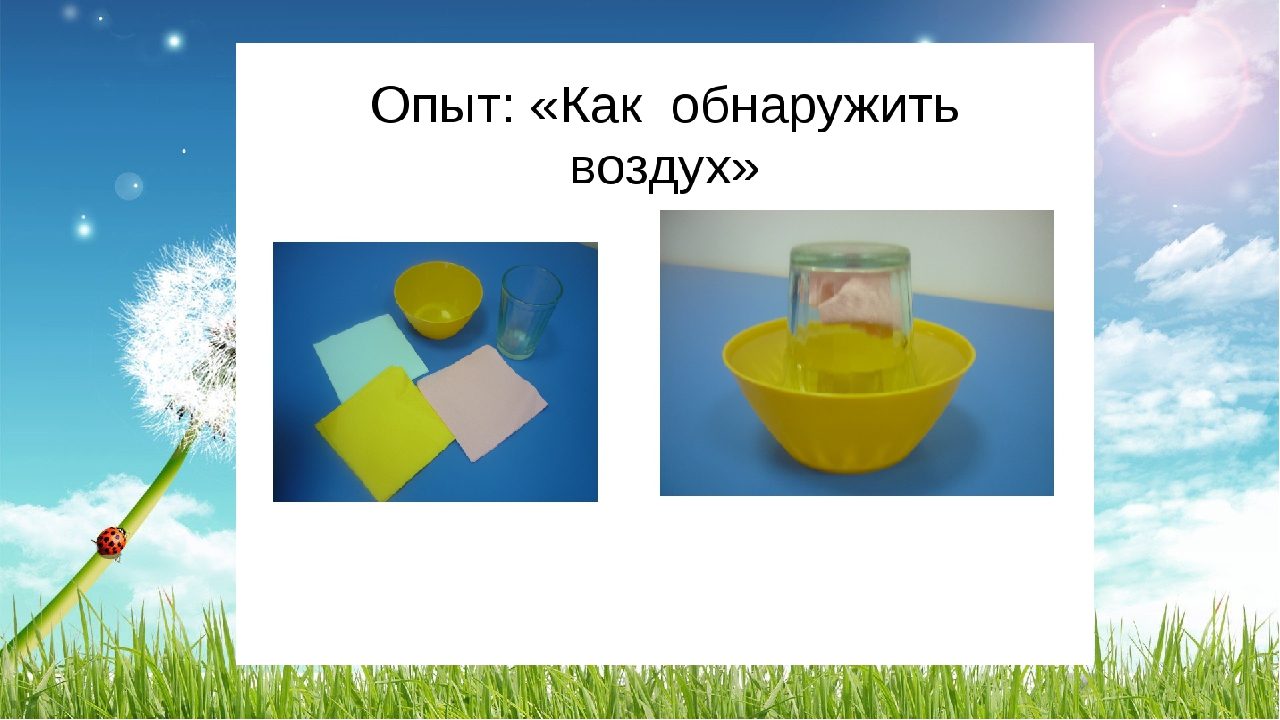 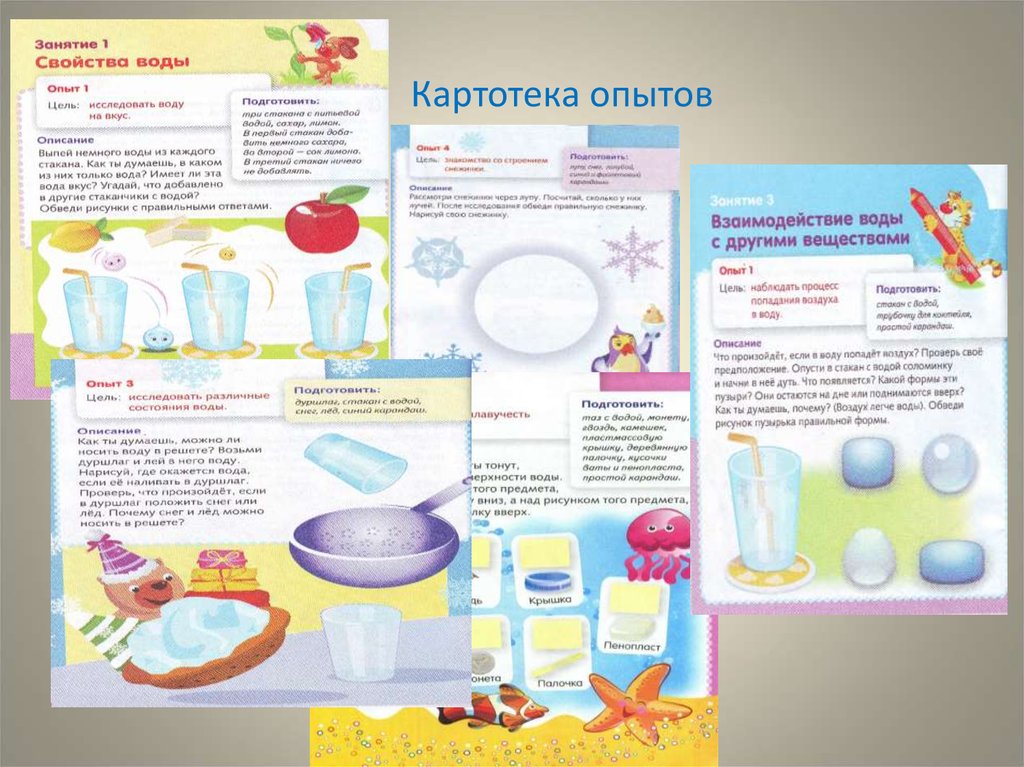 